موضوع الاقتصاد و الماناجمنت لشعبة تسيير و اقتصاد بكالوريا 2011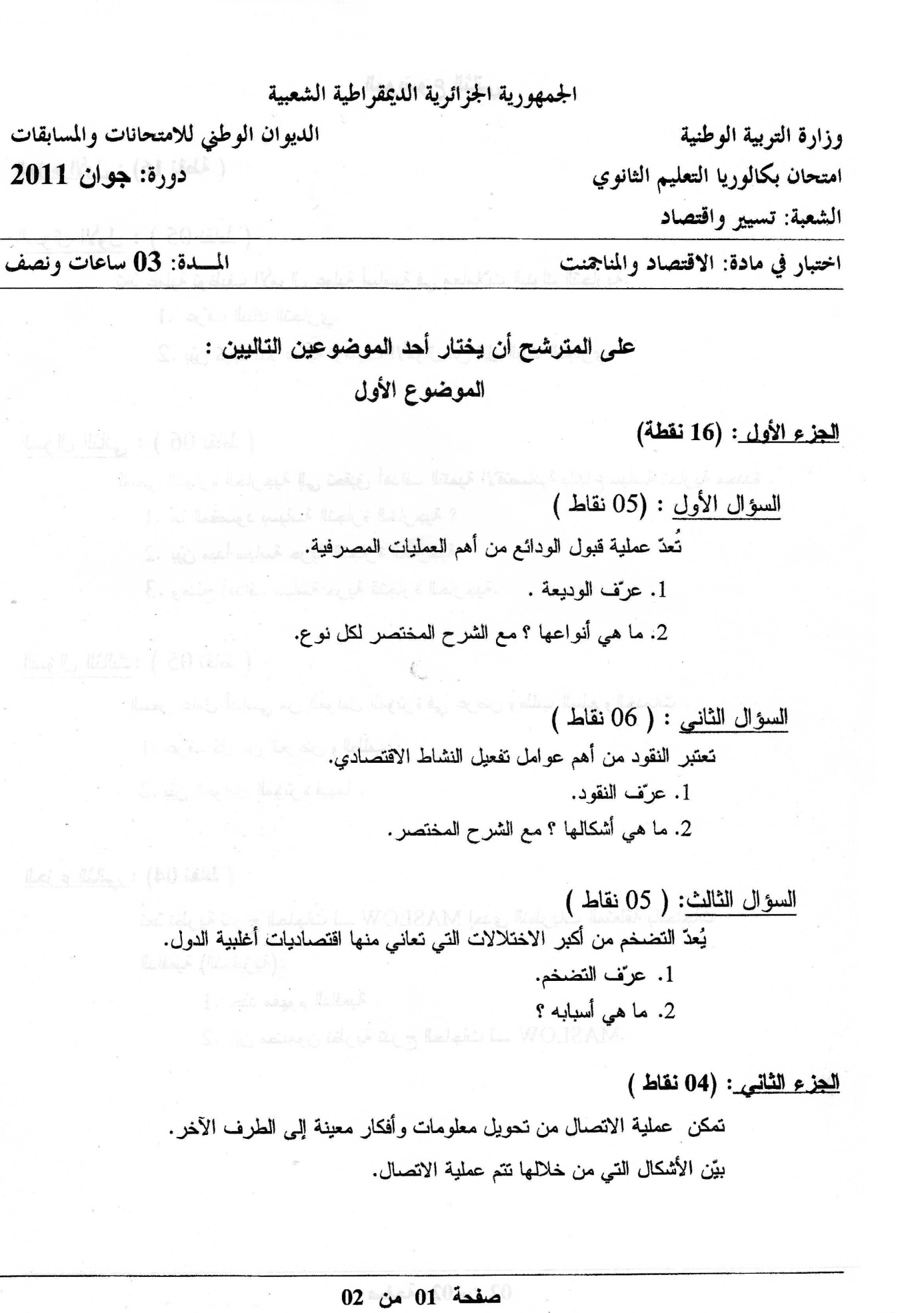 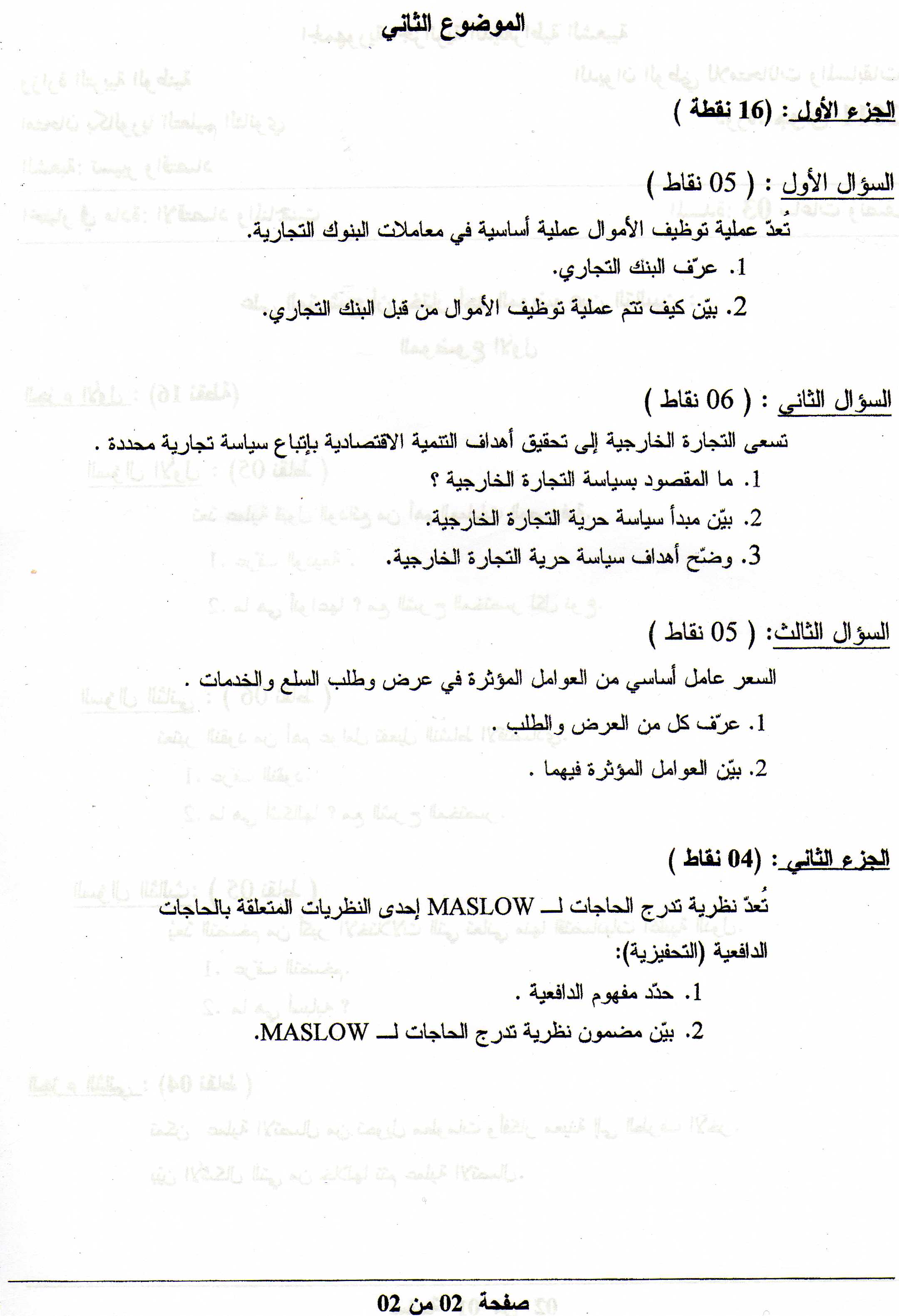 